Российская Федерация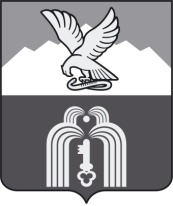 Р Е Ш Е Н И ЕДумы города ПятигорскаСтавропольского краяО проведении в муниципальном образовании городе-курорте Пятигорск  Года культурного наследия архитекторов братьев БернардацциВ соответствии с Федеральным законом от 6 октября 2003 года № 131-ФЗ «Об общих принципах организации местного самоуправления в Российской Федерации», Уставом муниципального образования города-курорта Пятигорска, в целях популяризации и сохранения культурных традиций, памятников истории и культуры, Дума города ПятигорскаРЕШИЛА:1. Провести в 2022  году в муниципальном образовании городе-курорте Пятигорск  Год культурного наследия архитекторов братьев Бернардацци.2. Администрации города Пятигорска в 2-месячный срок:а) образовать организационный комитет по проведению в муниципальном образовании городе-курорте Пятигорск  Года культурного наследия архитекторов братьев Бернардацци;б) обеспечить разработку и утверждение плана основных мероприятий по проведению в муниципальном образовании городе-курорте Пятигорск  Года культурного наследия архитекторов братьев Бернардацци;в) предусмотреть финансирование мероприятий по проведению в муниципальном образовании городе-курорте Пятигорск  Года культурного наследия архитекторов братьев Бернардацци.3. Опубликовать настоящее решение в общественно-политической газете «Пятигорская правда».4. Настоящее решение вступает в силу со дня его подписания.ПредседательДумы города Пятигорска                                                             Л.В. Похилько15 февраля 2022 г.№  9-7 ГД 